Brookshire Municipal Water District6th	 Annual Water FestivalApril 26, 2014 Reschedule Date May 17, 2014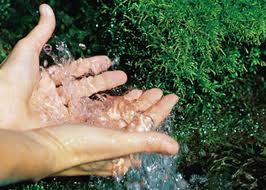 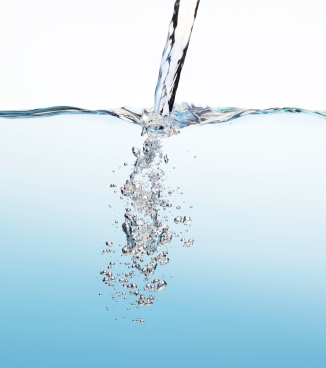 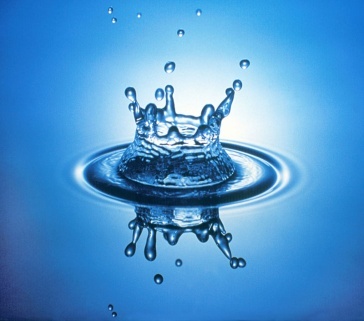 Ahoy Exhibitors!Make plans for an exciting, water-filled day!Please join the Brookshire Municipal Water District at the 6th Annual Water Festivalat1412 FM 359onSaturday, April 26, 2014 Reschedule Date May 17, 2014From You and your organization are cordially invited to participate/host an exhibit at the 6th Annual Water Festival.  We have invited the entire community and the surrounding areas to participate in this event. We anticipate a great turnout.The primary focus of the Water Festival is to educate students in grades 3 through 8 about water-related environmental issues.  We encourage you to provide interactive educational activities that will inspire students to become life-long water stewards. Exhibit space (10' x 10') is available for a $60.00 registration fee, which fee includes lunches and official Water Festival t-shirts for a maximum of three (3) people per booth rental.   Tents are recommended due to limited cover space. Tents are available at an additional cost of $50.00 each.Thanks to the generosity of the City of Brookshire, the price of the Water Park will be free! Don't delay; reserve an exhibit space now by calling Brookshire Municipal Water District at (281) 375-5010, or email: bmwd@consolidated.net.  We ask that all exhibitors arrive between  and  to set-up their booths on Saturday morning, April 26TH.THIS ORGANIZATION AND ITS ACTIVITIES ARE NOT AFFILIATED WITH OR SPONSORED BY THE ROYAL INDEPENDENT SCHOOL DISTRICTBROOKSHIRE HOVAS PARKSATURDAY, April 26, 2014 Rainout Reschedule Date May 17, 2014Exhibitor Set-up:  Festival Hours:  10:00 a.m. – 2:00 p.m.EXHIBITOR REGISTRATION FORMOrganization Name:	______________________________________________________________Contact Person(s):	______________________________________________________________Address:  	_______________________________ City:  _______________ Zip: ___________Phone:   (___) _________      Fax:  (___) _________    Email:  ___________________________Briefly describe your activity/display/take-home materials:____________________________________________________________________________________________________________________________________________________________________________________Education:  What will students/adults learn by visiting your booth?__________________________________________________________________________________________________________________________________________________________________STAFF:	  How many people will be staffing your booth? _______ (Lunches & t-shirts will be provided to a maximum of three (3) persons per booth.  Additional lunches may be pre-ordered.)Please submit $60.00 payment by check or money order payable to: BMWD(Covered booth space limited, tents available at additional charge)											(S, M, L, XL, 2X, 3X)Name:  _______________________________________	T-shirt Size: 	_____________		Name:  _______________________________________	T-shirt Size:      _____________Name:  _______________________________________	T-shirt Size:	_____________Please notify Festival Coordinator if you need any of the items listed below:Waterelectricityextra spaceopen spacePlease email the completed form to:bmwd@consolidated.net or drop-off/mail form to:BMWD, 4004 6th St. /P. O. Box 1850/Brookshire TX  77423Or Fax to:  (281) 934-4877 or call (281) 375-5010 THIS ORGANIZATION AND ITS ACTIVITIES ARE NOT AFFILIATED WITH OR SPONSORED BY THE ROYAL INDEPENDENT SCHOOL DISTRICT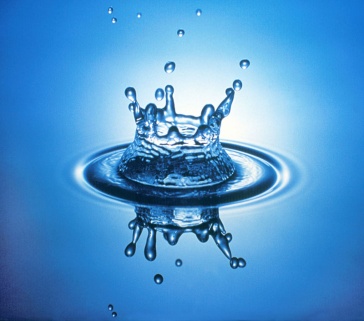 BROOKSHIRE HOVAS PARKSATURDAY, April 26, 2014 Reschedule Date May 17, 2014Exhibitor Set-up: 8:00 a.m. — 9:00 a.m. Festival Hours: 10:00 a.m. — 2:00 p.m.FRIENDS OF THE FESTIVAL SPONSORSHIP FORM
6th Annual Water Festival 2014Thank you for being a Friend of the 2014 6th Annual Water Festival. Your financial and in-kind donations will educate citizens about the importance of protecting our region's water resources.Please mark the appropriate statements below to indicate your contribution and its corresponding sponsorship level. Note: The recognition your company will receive for the contribution level chosen is listed next to each level. Checks should be made payable to BMWD. The Brookshire Municipal Water District is a tax deductible 501 (c) (3) non-profit
organization.Donor information: Name of Organization/ Company:Contributor's Name (Contact):________________________________________________________________________________________________________Address: 	_____________________________________________________________________________________________City ________________________                                   Phone _______________________________State __________ Zip ______________                                        Fax ___________________________Email Address: _________________________________________________	My organization/company wishes to contribute a general monetary contribution of $_____My organization/company wishes to contribute educational materials, premium items, prizes, services,          Volunteers or ___________________________________                                                                                                                                                                                                                 	My organization is unable to participate at this time, but please contact me about future events.Sponsor Recognition*T-Shirt — your company/organization Logo will be printed on the Festival T-Shirts (donation of $500.00 and up) * (if donation and logo are received prior to printing deadline of March 28, 2014)Please e-mail company logos by March 28, 2014 (in either .esp . . . gif, or .tiff format) to: 	Please fax this form to: 281-934-4877   Please mail contributions to: Brookshire Municipal Water District - P.O. Box 1850 Brookshire, TX 77423